我的教育專欄(327)九年不一貫的教育李家同	恐怕很少人知道，從前教改有一個口號叫做「九年一貫」，當時政府的解釋是學生在小學學過的學問，到了國中又再學一次，實在浪費。我當時就搞不懂，小孩子學過的東西會忘掉的，再溫習一下有何不可?但是我發現當年的教改雖然提出這個口號，並沒有什麼行動配合。	可是我現在才發現，我們的教育絕對可以用「九年不一貫」來形容。有一位熱心的天主教教友告訴我，有一個國一小孩對英文幾乎到了不能忍受的地步。他的父母英文不太好，無法幫助他，所以叫我去看看。我去了以後，這個孩子給我一份他要做的家庭英文作業，這份作業有四頁，共有51題。這是每周都要做的，這個孩子看到作業就一臉苦相。	這份作業中，有些是生字，這還可以。相當多是有關文法的，而且大多數都與be動詞有關。我發現這個孩子根本不知道何謂be動詞，對於I am,You are勉強算是熟悉的，	They are就記不得了。	作業中有好多閱讀，孩子必須看一篇短文回答問題。這個孩子對此事極不耐煩，我也不能怪他，因為他只是勉強可以看懂文章。為何要折磨孩子回答一些問題?比方說，文章中的it指的是誰?要回答每一個問題，這個小孩變成要再去看文章。	我也唸過國中一年級，當時根本沒有英文家庭作業，老師考試也無非就是要求學生將英文句子翻譯成中文或者將中文句子翻譯成英文。當然也有生字測驗，卻從來沒有要學生看一張圖，然後再根據這張圖回答好多奇奇怪怪的問題。這個孩子根本連問題都搞不懂，當然也一定做不對這份作業了。	我立刻給這個孩子一個簡單的中翻英測驗，我發現他對文法毫無觀念。比方說，現在式、過去式、問句、否定句等等，都一竅不通。我相信他以後一定會遭遇到很多問題，因為教科書裡是不仔細解釋文法的。	我的結論有兩點:我們的英文教育從小學到國中有一個很大的差異，我們沒有保證小學生有最基本的文法觀念，但是國中以後，又要求學生有正確的文法觀念。這是不可能的事，因為國中的英文教科書並沒有強調文法。比方說，何時要用現在完成式，就只好靠老師解釋了。國中老師知道學生將來要念高中，一定要參加會考。會考的題目千奇百怪，最麻煩的是要讀一篇文章或者看一張圖，然後據此來回答問題。為了幫助學生應付會考，從國一開始，作業就和會考題目相似。這種做法相當可惡，因為這使學生對英文感到厭倦。我本人幫這個孩子看文章回答問題的時候，感到非常無聊，一點趣味都沒有。    還有，我還要教他數學。這也使我感到很不舒服，因為現在國一學生要學的數學，比我當年在成功中學初一學的還要多。比方說，有一個數字是3.1487×10-47，請問8出現在小數點的第幾位。我只有長嘆一聲，覺得現在的孩子好可憐，我當年多幸福，放學後還在街頭閒逛，星期六下課以後都不會立刻回家，總找地方玩耍，也不要學10-23是什麼東西。我花了很大的力氣，才使得這個孩子跟得上學校的進度。也許大家會問，我後來如何教這個孩子?我的做法很簡單，在此告訴各位。我採用博幼的英文課本，從初級本開始。這個孩子才發現be動詞是很重要的，他也知道如何寫出正確的否定句和問句。他很高興，因為他在學校裡的文法從此沒有問題。我有一些外國的童話故事，我從網站上下載，然後把難的生字全部去掉，每周教這個孩子讀一小段那些童話故事。比方說，小紅帽和大野狼、傑克與魔豆。我不會教他看了文章以後回答問題，而是教他把每一個英文句子都翻成中文。我採用很多博幼網站上所提供的數學習題，我先讓孩子做簡單的題目，等他有了信心以後，他會再去選難的題目做。    一年過去，孩子總算對英文和數學不感到痛苦了。但是他告訴我，班上很多同學在上課時完全聽不懂。我是可以想像的。在電機系會學到一個階梯函數，這個函數又名Heaviside函數，也就是說，到了某一點，函數值會忽然加大。在這一點以前，函數的值為0。Heaviside一定沒有想到，我們的教育界顯然是很懂他的函數的。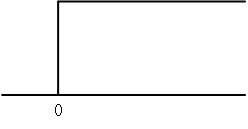 	我很誠懇地希望政府好好地檢討，小學到國中的教育是不是該改善，絕對不能是Heaviside函數。